บันทึกข้อความ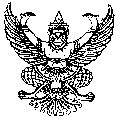 ส่วนราชการ                                                                                                                .                                                                                                                                                                          ที่         			                     วันที่                         	                           .                                             เรื่อง  ส่งรายงานการประเมินตนเอง (Self Assessment Report : SAR )  ระดับแผนกวิชา ปีการศึกษา		                                      เรียน   ผู้อำนวยการวิทยาลัยเทคนิคพะเยา                     ตามที่ งานประกันคุณภาพและมาตรฐานการศึกษา ฝ่ายแผนงานและความร่วมมือ  วิทยาลัยเทคนิคพะเยา  ได้ดำเนินการให้แต่ละแผนกวิชาจัดทำรายงานผลการประเมินตนเอง (Self Assessment Report : SAR) ระดับแผนกวิชา ประจำปีการศึกษา  ........... ความละเอียดทราบแล้วนั้นบัดนี้ แผนกวิชา...............................ได้ดำเนินการจัดทำรายงานผลการประเมินตนเอง (Self Assessment Report : SAR) ระดับแผนกวิชา  ประจำปีการศึกษา ..................เรียบร้อยแล้ว จึงขอส่งรายงานผลการประเมินตนเอง (Self  Assessment  Report : SAR) ดังแนบมาพร้อมนี้จึงเรียนมาเพื่อโปรดทราบและพิจารณาดำเนินการต่อไป					    			              (                                      )หัวหน้าแผนกวิชา…………………………..ความเห็นหัวหน้างานประกันคุณภาพฯ	ความเห็นของรองผู้อำนวยการฝ่ายแผนงานฯ...............................................................................	...................................................................................................................................................................	..................................................................................................................................................................	...................................................................................ลงชื่อ ...................................................................	ลงชื่อ ...................................................................                (นางแสงเดือน  มีครู)		                             (นายชัยยุทธ   แก้วประภา)                                    ความเห็นของผู้อำนวยการวิทยาลัยเทคนิคพะเยา.............................................................................................................................................................................................................................................ลงชื่อ ......................................................................(นายสถิตย์  ปริปุณณากร)